31η ΠΡΟΣΚΛΗΣΗ ΣΥΓΚΛΗΣΗΣ ΟΙΚΟΝΟΜΙΚΗΣ ΕΠΙΤΡΟΠΗΣΚαλείστε να προσέλθετε σε τακτική συνεδρίαση της Οικονομικής Επιτροπής, που θα διεξαχθεί στο Δημοτικό Κατάστημα την 09η του μηνός Αυγούστου έτους 2023, ημέρα Τετάρτη και ώρα 12:00 για την συζήτηση και λήψη αποφάσεων στα παρακάτω θέματα της ημερήσιας διάταξης, σύμφωνα με τις σχετικές διατάξεις του άρθρου 75 Ν.3852/10, όπως αντικαταστάθηκε από το άρθρο 77 του Ν.4555/18 και ισχύει :1. Εξειδίκευση πίστωσης για  την διοργάνωση του 11ου Πανθεσσαλικού Φεστιβάλ Ποίησης,  την Πέμπτη 24 Αυγούστου 2023 στο Μικρό Θέατρο Ληθαίου, σε συνδιοργάνωση του Δήμου Τρικκαίων με την Αστική μη Κερδοσκοπική Εταιρεία Θράκα .2. Εξειδίκευση πίστωσης για πραγματοποίηση εκδήλωσης αφιερωμένης  στο Λυρικό τραγούδι  «GALA ΟΠΕΡΑΣ»  προς  τιμήν  του  διεθνώς καταξιωμένου καλλιτέχνη Δημήτρη Καβράκου, την Παρασκευή 25 Αυγούστου 2023 στο Υπαίθριο Δημοτικό Θέατρο Τρικάλων.3. Αποδοχή δωρεών βιβλίων στη Δημοτική Βιβλιοθήκη Τρικάλων για το διάστημα  από 28/7/2023 έως  31/7/2023.4. Έγκριση  πρακτικού δημοπρασίας για τη μίσθωση του Ενιαίου Ειδικού Επαγγελματικού Γυμνάσιου-Λυκείου  (ΕΝ.Ε.Ε.ΓΥ-Λ) Τρικάλων καθώς και  γνωμοδότηση  και έγκριση της Οικονομικής Επιτροπής της μοναδικής οικονομικής προσφοράς που κατατέθηκε για τη μίσθωση του ανωτέρω σχολείου5. Έγκριση κίνησης υπηρεσιακών οχημάτων εκτός διοικητικών ορίων Δήμου Τρικκαίων.6. Έγκριση για παράταση χρόνου απόδοσης εντάλματος προπληρωμής.7. Τριμηνιαία Έκθεση Εκτέλεσης Προϋπολογισμού Β’ Τριμήνου Οικονομικού έτους 2023.8. Έγκριση των όρων δημοπράτησης για την εκμίσθωση κυλικείων ΚΑΠΗ Ριζώματος και Πλατάνου του Δήμου Τρικκαίων.9. Έγκριση του πρακτικού φανερής πλειοδοτικής δημοπρασίας για την παραχώρηση της χρήσης του χώρου που προορίζεται για την εγκατάσταση και λειτουργία ψυχαγωγικών παιδειών (ΛΟΥΝΑ ΠΑΡΚ) στην εμποροπανήγυρη 2023.10. Έγκριση δικαιολογητικών δαπανών της πάγιας προκαταβολής των Προέδρων των Κοινοτήτων11. Παράταση καταληκτικής ημερομηνίας υποβολής προσφορών της ανοικτής ηλεκτρονικής διαγωνιστικής διαδικασίας συμφωνίας-πλαισίου για το έργο:  «ΔΗΜΟΣ ΤΡΙΚΚΑΙΩΝ – Υποέργο 1 – Ελληνικές Έξυπνες Πόλεις: Επενδύσεις σε υποδομές και συστήματα SSC για ένα βιώσιμο & πράσινο αστικό μέλλον», προϋπ/σμού δαπάνης  6.930.000,00 €, συμπεριλαμβανομένου του ΦΠΑ.12. Έγκριση της από 10/07/2023 μελέτης του Υποέργου 2: «Προμήθεια εξοπλισμού λειτουργίας και ψηφιοποίηση υλικού» της Πράξης «Αποκατάσταση, αναβάθμιση & εκσυγχρονισμός του Ιστορικού Διατηρητέου Μνημείου “Αρχοντικό Κυρνάσιου” στο Βαρούσι Τρικάλων και μετατροπή του σε «Σπίτι των Τρικαλινών Μουσικών Δημιουργών» .13. Έγκριση τεχνικών προδιαγραφών –  καθορισμός όρων διακήρυξης ανοικτής ηλεκτρονικής διαδικασίας άνω των ορίων για την Ανακαίνιση των ΚΕΠ του Δήμου Τρικκαίων με τίτλο: «Προμήθεια-Τοποθέτηση εξοπλισμού & Διαμόρφωση χώρων» στο πλαίσιο της Δράσης 4.3: «Εκσυγχρονισμός των ΚΕΠ- Εθνικό Σχέδιο Ανάκαμψης και Ανθεκτικότητας Ελλάδα 2.0. συνολικού προϋπολογισμού  333.861,25 €, συμπ/νου του ΦΠΑ14. Έγκριση διενέργειας ανοικτής ηλεκτρονικής διαγωνιστικής διαδικασίας άνω των ορίων – έγκριση τεχνικών προδιαγραφών - καθορισμός όρων διακήρυξης διαγωνισμού και ορισμός επιτροπών  για την προμήθεια  ηλεκτρικών οχημάτων Δήμου Λειψών του Ειδικού Αναπτυξιακού Προγράμματος: ΑΝΤΩΝΗΣ ΤΡΙΤΣΗΣ, βάσει της από 09/05/2023 Προγραμματική Σύμβαση μεταξύ Δήμου Λειψών και Δήμου Τρικκαίων.Πίνακας Αποδεκτών	ΚΟΙΝΟΠΟΙΗΣΗ	ΤΑΚΤΙΚΑ ΜΕΛΗ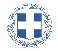 ΕΛΛΗΝΙΚΗ ΔΗΜΟΚΡΑΤΙΑ
ΝΟΜΟΣ ΤΡΙΚΑΛΩΝΔΗΜΟΣ ΤΡΙΚΚΑΙΩΝΔ/ΝΣΗ ΔΙΟΙΚΗΤΙΚΩΝ ΥΠΗΡΕΣΙΩΝΤΜΗΜΑ ΔΙΟΙΚΗΤΙΚΗΣ ΥΠΟΣΤΗΡΙΞΗΣΓραμματεία Οικονομικής ΕπιτροπήςΟΡΘΗ   ΕΠΑΝΑΛΗΨΗ ΩΣ ΠΡΟΣ ΤΗΝ ΗΜΕΡΟΜΗΝΙΑ ΔΙΕΞΑΓΩΓΗΣ ΤΗΣ ΣΥΝΕΔΡΙΑΣΗΣΤρίκαλα, 4 Αυγούστου 2023
Αριθ. Πρωτ. : 36817ΠΡΟΣ :  1.Τα μέλη της ΟικονομικήςΕπιτροπής (Πίνακας Αποδεκτών)(σε περίπτωση κωλύματος παρακαλείσθε να ενημερώσετε τον αναπληρωτή σας).Η Πρόεδρος της Οικονομικής ΕπιτροπήςΣοφία ΑλεστάΑντιδήμαρχος Βαβύλης Στέφανος Ντιντής Παναγιώτης Λάππας Μιχαήλ Λεβέντη-Καρά Ευθυμία Κωτούλας Ιωάννης Λασπάς Αχιλλεύς Ζιώγας ΓεώργιοςΚαϊκης ΓεώργιοςΔήμαρχος & μέλη Εκτελεστικής ΕπιτροπήςΓενικός Γραμματέας  Δ.ΤρικκαίωνΑναπληρωματικά μέλη Ο.Ε. 